Безопасность ребенка в Интернете. Памятка родителям.Первое. Расскажите ребенку,  что представляет собой Интернет-пространство, чем полезен Интернет, что можно там найти интересного и что негативного можно встретить.Второе. Договоритесь с ребенком, сколько времени он будет проводить в сети.Третье. Предупредите свое чадо о том, что в сети он может столкнуться с запрещенной информацией и злоумышленниками.Четвертое. Приучите детей к конфиденциальности.Пятое. Беседуйте с детьми об их виртуальных друзьях и о том, чем они занимаются так, как если бы речь шла о друзьях в реальной жизни.Шестое. Расскажите о мошенничествах в сети – розыгрышах, лотереях, тестах, чтобы ребенок никогда, без ведома взрослых, не отправлял смс, чтобы узнать какую-либо информацию из Интернета.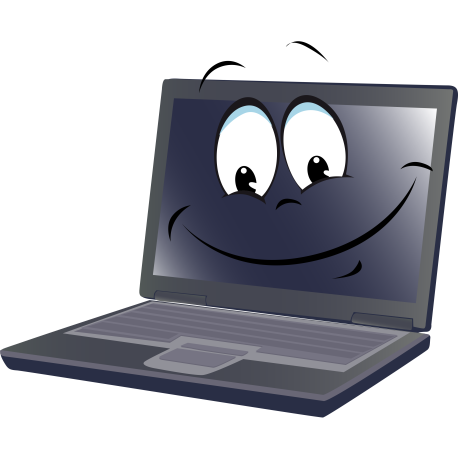 Седьмое. Объясните детям, что никогда не следует отвечать на мгновенные сообщения или письма по электронной почте, поступившие от незнакомцев.Безопасность ребенка в Интернете. Памятка родителям.Первое. Расскажите ребенку,  что представляет собой Интернет-пространство, чем полезен Интернет, что можно там найти интересного и что негативного можно встретить.Второе. Договоритесь с ребенком, сколько времени он будет проводить в сети.Третье. Предупредите свое чадо о том, что в сети он может столкнуться с запрещенной информацией и злоумышленниками.Четвертое. Приучите детей к конфиденциальности.Пятое. Беседуйте с детьми об их виртуальных друзьях и о том, чем они занимаются так, как если бы речь шла о друзьях в реальной жизни.Шестое. Расскажите о мошенничествах в сети – розыгрышах, лотереях, тестах, чтобы ребенок никогда, без ведома взрослых, не отправлял смс, чтобы узнать какую-либо информацию из Интернета.Седьмое. Объясните детям, что никогда не следует отвечать на мгновенные сообщения или письма по электронной почте, поступившие от незнакомцев.асность ребенка в Интернете. Памятка родителям.Первое. Расскажите ребенку,  что представляет собой Интернет-пространство, чем полезен Интернет, что можно там найти интересного и что негативного можно встретить.Второе. Договоритесь с ребенком, сколько времени он будет проводить в сети.Третье. Предупредите свое чадо о том, что в сети он может столкнуться с запрещенной информацией и злоумышленниками.Четвертое. Приучите детей к конфиденциальности.Пятое. Беседуйте с детьми об их виртуальных друзьях и о том, чем они занимаются так, как если бы речь шла о друзьях в реальной жизни.Шестое. Расскажите о мошенничествах в сети – розыгрышах, лотереях, тестах, чтобы ребенок никогда, без ведома взрослых, не отправлял смс, чтобы узнать какую-либо информацию из Интернета.Седьмое. Объясните детям, что никогда не следует отвечать на мгновенные сообщения или письма по электронной почте, поступившие от незнакомцев.Безопасность ребенка в Интернете. Памятка родителям.Первое. Расскажите ребенку,  что представляет собой Интернет-пространство, чем полезен Интернет, что можно там найти интересного и что негативного можно встретить.Второе. Договоритесь с ребенком, сколько времени он будет проводить в сети.Третье. Предупредите свое чадо о том, что в сети он может столкнуться с запрещенной информацией и злоумышленниками.Четвертое. Приучите детей к конфиденциальности.Пятое. Беседуйте с детьми об их виртуальных друзьях и о том, чем они занимаются так, как если бы речь шла о друзьях в реальной жизни.Шестое. Расскажите о мошенничествах в сети – розыгрышах, лотереях, тестах, чтобы ребенок никогда, без ведома взрослых, не отправлял смс, чтобы узнать какую-либо информацию из Интернета.Седьмое. Объясните детям, что никогда не следует отвечать на мгновенные сообщения или письма по электронной почте, поступившие от незнакомцев.